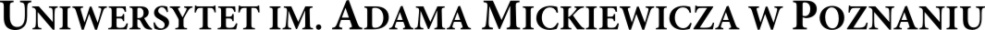 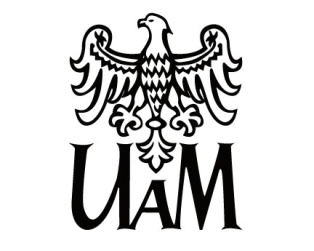 Data……………………Wypełnia studentNazwisko i imię: Adres do korespondencji: Numer telefonu / Adres e-mail (studenckie konto UAM):  Kierunek / tryb / rok studiów: Nr albumu: Wnoszę o: przeprowadzenie egzaminu dyplomowego w trybie zdalnym/siedzibie Uczelni (właściwe zaznaczyć)Tytuł pracy:Imię i nazwisko promotora: Proponowany recenzent (w uzgodnieniu z promotorem):Wypełnia promotorRecenzent pracy dyplomowej: Propozycja przewodniczącego: Proponowany termin egzaminu (dzień, godzina): Wypełnia Dziekan – powołanie komisjiPrzewodniczący Komisji Egzaminacyjnej: Promotor:Recenzent:Termin egzaminu: (data, godzina): 